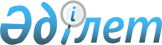 О внесении изменения в постановление Правительства Республики Казахстан от 31 августа 1998 года N 816 и признании утратившим силу постановления Правительства Республики Казахстан от 9 июля 1999 года N 950Постановление Правительства Республики Казахстан от 18 ноября 1999 года N 1752

      Правительство Республики Казахстан постановляет: 

      1. Внести в постановление Правительства Республики Казахстан от 31 августа 1998 года N 816 P980816_ "О дополнительных мерах по организации участия Республики Казахстан на Всемирной выставке "ЭКСПО-2000" в городе Ганновере (Германия)" (САПП Республики Казахстан, 1998 г., N 29, ст. 259) следующее изменение: 

      приложение к указанному постановлению изложить в новой редакции согласно приложению. 

      2. Признать утратившим силу постановление Правительства Республики Казахстан от 9 июля 1999 года N 950 P990950_ "О внесении изменения в постановление Правительства Республики Казахстан от 31 августа 1998 года N 816" (САПП Республики Казахстан, 1999 г., N 34, ст. 302). 

      3. Настоящее постановление вступает в силу со дня подписания. 

 

     Премьер-Министр     Республики Казахстан

                                        Приложение                                к постановлению Правительства                                  Республики Казахстан                               от 18 ноября 1999 года N 1752

                                        "Приложение                                к постановлению Правительства                                   Республики Казахстан                                от 31 августа 1998 года N 816 



 

                               Состав          организационного комитета по подготовке экспозиции             Республики Казахстан на Всемирной выставке                           "ЭКСПО - 2000"Токаев                        - Премьер-Министр Касымжомарт Кемелевич           Республики Казахстан, председатель Утембаев                      - Заместитель Премьер-Министра Ержан Абулхаирович              Республики Казахстан, заместитель                                председателя Саудабаев                     - Руководитель Канцелярии Премьер-МинистраКанат Бекмурзаевич              Республики Казахстан, заместитель                                           председателя                    Члены  организационного комитета:Идрисов                       - Министр иностранных дел Республики Ерлан Абильфаизович             Казахстан Асанбаев                      - Чрезвычайный и Полномочный Посол Ерик Магзумович                 Республики Казахстан в Германии Какимжанов                    - Министр государственных доходов Зейнулла Халидоллович           Республики Казахстан Сарсенбаев                    - Министр культуры, информации и Алтынбек Сарсенбаевич           общественного согласия Республики Казахстан Кушербаев                     - Министр образования и науки Крымбек Елеуович                Республики Казахстан Даукеев                       - Министр природных ресурсов и охраны Серикбек Жусупбекович           окружающей среды Республики КазахстанМынбаев                       - Министр сельского хозяйства РеспубликиСауат Мухаметбаевич             Казахстан Буркитбаев                    - Министр транспорта и коммуникаций Серик Минаварович               Республики КазахстанЕсенбаев                      - Министр финансов Республики КазахстанМажит Тулеубекович Кулекеев                      - Министр экономики Республики КазахстанЖаксыбек АбдрахметовичШкольник                      - Министр энергетики, индустрии иВладимир Сергеевич              торговли Республики КазахстанМухамеджанов                  - Министр юстиции Республики КазахстанБауржан Алимович Келимбетов                    - Председатель Агентства поКаират Нематович                стратегическому планированию                                Республики Казахстан                                (по согласованию) Биманбетов                    - Председатель Агентства Республики Бакытбек Тажибаевич             Казахстан по туризму и спорту Канапьянов                    - заведующий Отделом внешних связей Сержан Мусаханович              Канцелярии Премьер-Министра Республики                                 Казахстан, ответственный секретарь Зверьков                      - директор Департамента международного Вадим Павлович                  экономического сотрудничества                                Министерства иностранных дел                                Республики Казахстан Джаксалиев                    - заместитель директора Департамента Бахытжан Мухамбеткалиевич       экономической политики и специальных                                 программ Агентства по стратегическому                                планированию Республики Казахстан Суранчинова                   - консультант Отдела Гульзада Битолековна            внешних связей Канцелярии Премьер-Министра                                  Республики Казахстан Балгимбаев                    - президент ЗАО "ННК "Казахойл" Нурлан Утебович                 (по согласованию) Етекбай                       - президент ЗАО "Эйр Казахстан" Ербол Габдуалиевич              (по согласованию) Кулибаев                      - президент ЗАО по транспортировке Тимур Аскарович                 нефти "КазТрансОйл" (по согласованию)Масимов                       - председатель правления ОАО Карим Кажимканович              "Народный Сберегательный Банк Казахстана"                                (по согласованию) Молдагалиева                  - президент фирмы Мария Ташкенбаевна              "Казэкспо" (по согласованию)."(Специалисты: Умбетова А.М.,              Цай Л.Г.)          
					© 2012. РГП на ПХВ «Институт законодательства и правовой информации Республики Казахстан» Министерства юстиции Республики Казахстан
				